Name ________________________________Period_____Date_______________________EARTH’S INTERIORConvection Currents  Topic 7 Lesson 1 pages 288-289Page 2881.  Heat is a form of ______________that flows.  It transfers from matter at a     ________________temperature to matter at a ________________temperature.2.  This heat transfer in the mantle drives a process called __________________.3.  What happens to the density of water as it is heated?  Name two things:  ____________     and _____________________.4.  What three things set convection currents in motion.	_________________________________________________________________	_________________________________________________________________	_________________________________________________________________Page 2895.  Where does the heat come from to drive the convection currents? __________________     and ___________________________.6.  As the oceanic lithosphere cools and sinks, it drives a pattern of ____________________.7.  The cold lithosphere (sinks or rises) into the mantle (the asthenosphere), where it is (heated or cooled) and then it (sinks or rises) to the base of the lithosphere where it begins to cool again and the cycle continues.8.  One full convection cycle can take _________________of years.9.  What do convection currents produce at the Earth’s surface?______________________ 10.  Complete the figure below by using these terms:  hotter, colder, less dense, more dense, sinks, rises.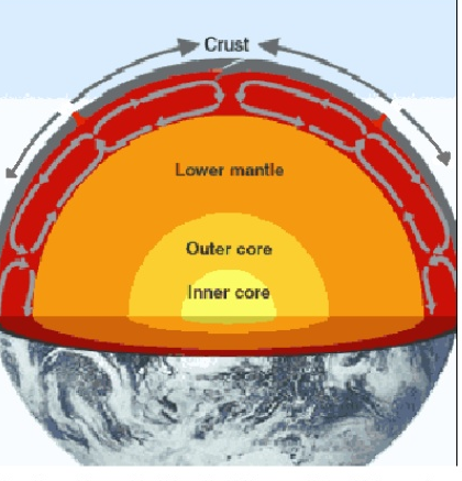 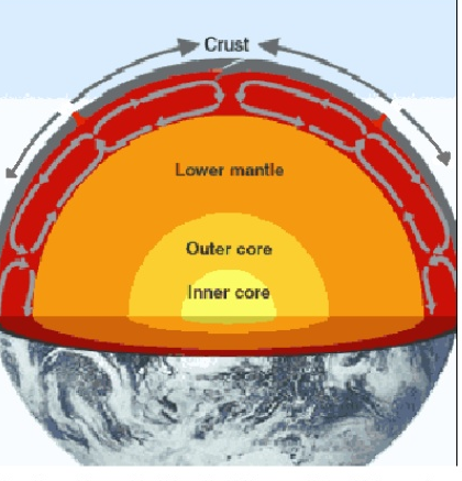 